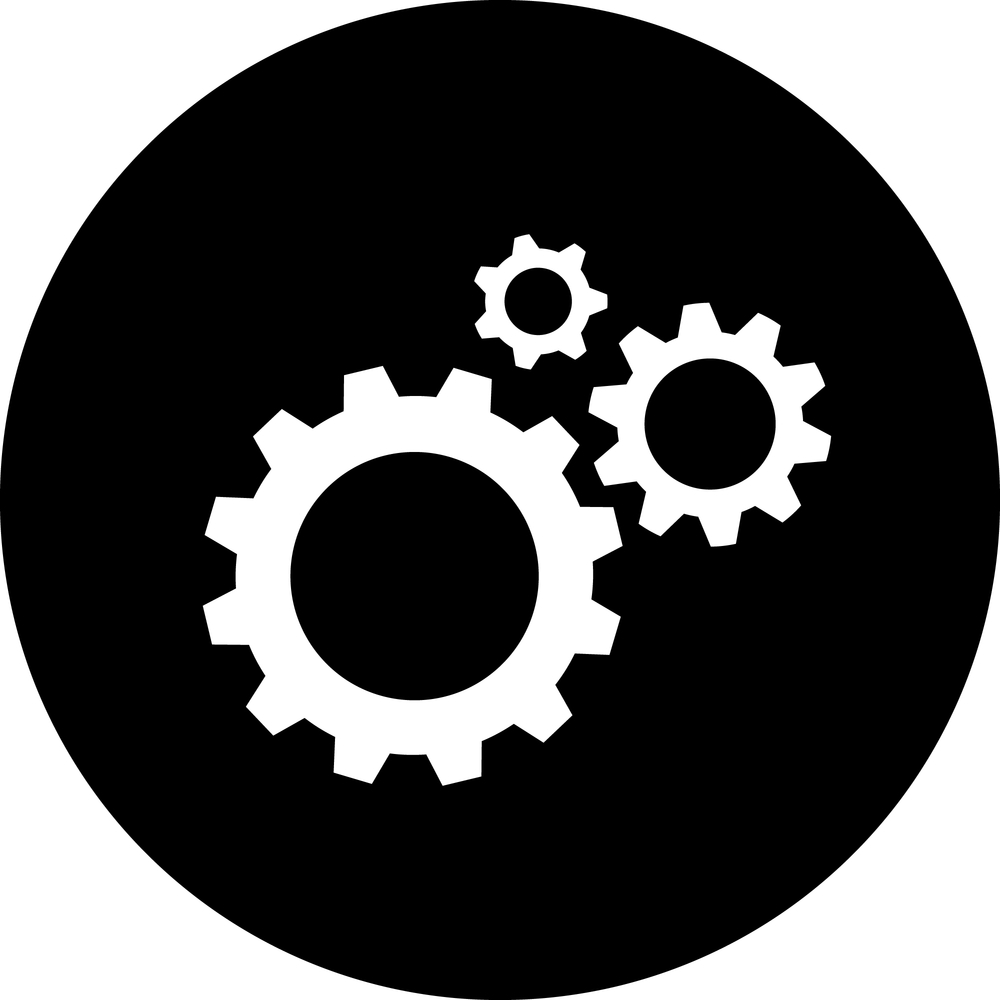 Establish Relationships   ...........................................................gsgsgfsgcse                          With Whom?People You Already Know: Reconnect With Old Friends & Colleagues, As These People Presumably Already Like and  Trust You Too. Strategic Partners: Cultivate Relations With Those Who Run In The Same Circles, As Their Contacts Are Likely Good Contacts For You.Everyone (or Anyone): Remember, Do Not Dismiss Anyone, As Every Contact Has Opportunity.How?Add Value To Others: Focus On Giving  Business & Referrals ... Information & Encouragement ... Contacts & Connections – These Gestures Endear You To Your Network.Get Involved: Devote Your Time & Talents To Business Groups & Associations ... Charitable Organizations ... Civic Initiatives – These Activities Provide Great Exposure, Brand You As A Doer, and Connect You Further.Be Reliable: Endeavor To Be On Time ... Do What You Say ... Follow-Up – These Efforts Demonstrate Your Commitment To Being Trustworthy.Empower The Network .......................................................................			d  s          Opportunity Recognition Education ... Empower Your Network To Be Able To Identify Referrals For You By Refining Your 30-Second Commercials ... Preparing & Using Leave-Behind Material ... Illustrating Via Stories, Anecdotes & Examples.Connection Coaching ... Empower Your Network With Probing Questions That Are Related To What You Do As Well As Enable Them To Be Generally Conversant About It. Employ Ongoing Communication	Ask ... If It Seems Your Network Has Missed An Opportunity For You, Ask For The Referral, Information Or Connection.Appreciate ... Whether Or Not The Referral Pans Out, A Heartfelt “Thanks” Serves As Positive Reinforcement To Keep Them Coming.Clarify ... If A Referral Is Less Than Desirable, Do Not Despair – Rather Use The Opportunity To Better Explain What You Want.